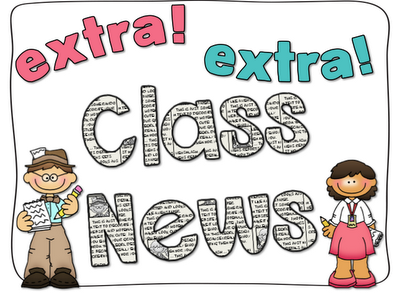 Mrs. Ricks’ Classroom News        Week of April 1stPhonics Skill:-We will focus on spelling alternatives for the consonant /s/ sound. (Consonant /s/- ‘s’, ‘ss’, ‘c’, ‘ce’ and ‘se.’)-We will review these tricky words:  so, no, of, all, some, from, word, are, were, have, one, once, do, two, the, who, said, says, was, when, why, where, what, which, here, there they, their, my, by, you, your, because, should, would, could, down, Sunday, Monday, Tuesday, Wednesday, Thursday, Friday,  Saturday, today, yesterday, how, picture, and tomorrow. Reading:-Students will read a variety of passages while reviewing previously taught phonics skills. They will answer written comprehension questions by going back to find evidence in the text to support their answers. Students will then write the answers in complete sentences.Grammar:-Review Nouns, Verbs, and Adjectives-Introduce Pronouns and PrepositionsKnowledge/Writing:-Our 9th Knowledge Unit is “Fairy Tales.” We will focus on these fairy tales:  Sleeping Beauty, Rumpelstiltskin, Rapunzel, The Frog Prince- Part I, and The Frog Prince- Part II. Vocabulary words that we will focus on:  enchanted, prick, spell, virtue, wisdom, boasting, claim, clever, pity, succeed, delight, longed, merciful, rage, court, glee, retrieved, wailed, well, contented, disgusting, glared, scold-Through writing, students will fill out fairy tale charts, compare fairy tales by completing Venn diagrams, and describe their favorite fairy tale from the week.Specials Schedule:Monday, 4/01- Tech/LibraryTuesday, 4/02- P.E./MusicWednesday, 4/03- ArtThursday, 4/04- Music/P.E.Friday, 4/05- Tech/Library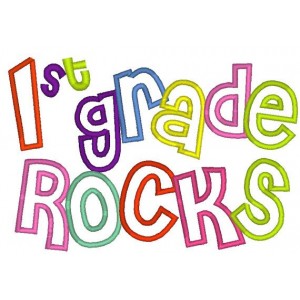 Math: -Money (counting groups of coins- like and unlike)Core:-Plant and Animal Structures and Survival-(Students will develop the idea that, just like a superhero has special powers, every animal and plant have special parts and behaviors that help them grow and meet their needs.)Upcoming Dates:Thursday, April 4th- First Grade Field Trip to IMAX Friday, April 5th- Cozy Reading (10:20-10:50)Monday, April 8th- Eclipse (Students will be given glasses at school.)Friday, April 19th- No School, Staff Work DayApril 22nd-26th- Book FairWednesday, April 24th- Field Trip to Gardens on Spring Creek (Ricks and Hause)Thursday, April 25th- First Grade Music Program, 6:30 pmFriday, April 26th- Bethke’s Spring Social 5:00-7:00pmFriday, May 3rd- Cozy Reading (10:20-10:50)Thursday, May 23rd- Field Day that morning and Family Picnic Luncheon from 12:15-12:45Friday, May 24th- No School- Teacher Work DayMonday, May 27th- No School- Memorial DayThursday, May 30th- Last Day of School (1/2 day)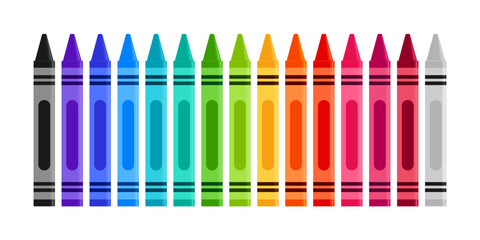 